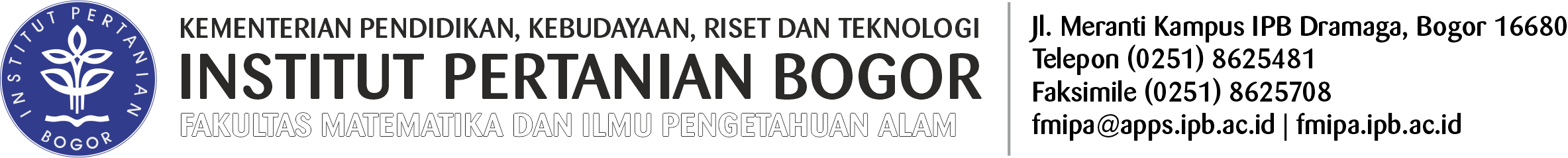 Lamp. :  (1.) Satu Draft Disertasi Acc Pembimbing, (2.) Dua Ringkasan Draft Disertasi (Max. 50 Hal. B5), (3.) Risalah Perbaikan Draft Disertasi, (4.) Risalah Progress Naskah Publikasi Ilmiah (5.) Kartu Biru  (Min. 5 X). Hal       :  Pengajuan Sidang Promosi Terbuka Program DoktorKepada Yth.Dekan FMIPA                                                  Institut Pertanian BogorDengan hormat,Dengan ini diberitahukan mahasiswa tersebut di bawah ini :Nama			: ……………………………………....……..…………..NIM		: …………………………………....…..………………..Program Studi           		: ………………………………………………….....…….......................…………………………..……...akan mengajukan Sidang Promosi Terbuka Program Doktor pada: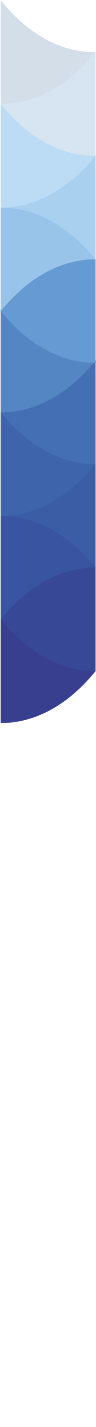 Catatan:Proses Administrasi 10 (sepuluh) Hari KerjaMinimal salah satu Komisi Luar harus dari luar IPB dan atau sebelumnya sebagai Penguji Luar pada Ujian Tertutup mahasiswa ybs.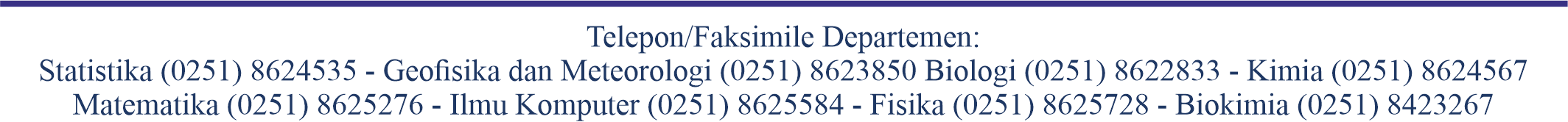 BIODATA MAHASISWANama Lengkap                 	: ………………………………………....………........  NRP: …………..……...........Tempat & Tanggal Lahir  	: ……………………………………………...………….........…………….................Riwayat Pendidikan    	: ……………………………………............……………………………….................                            	…………………………………………………........…………………….................	……………………………………………........………………………….................	…………………………………………………………........…………………….....                                         	………………………………………………………………………........……….....                                           	……………………………………………………………………........………….....	…………………………………………………………………........…………….....	…………………………………………………………........…………………….....	……………………………………………………………........………………….....	………………………………………………………………........……………….....	………………………………………………………………........……………….....Riwayat Pekerjaan)*    	: ………………………………………………………........……………….................                            	………………………………………………………….......……….…….................	………………………………………………………........……………….................	………………………………………………………........……………………….....                                         	…………………………………………………………........…………………….....                                         	………………………………………………………........……………………….....	…………………………………………………………........…………………….....	………………………………………………………………........……………….....	…………………………………………………………………........…………….....	…………………………………………………………………............………….....Alamat Tetap	: …………………………………………….........…………........……………………	…………………………………………………………........…………………….....	No. Telp. …………………………….…………/HP……….......…………………...			Bogor,.............................................................			.......................................................................Keterangan :)* Bila Sudah BekerjaAlternatif IAlternatif IAlternatif IAlternatif IIAlternatif IIAlternatif IIHariTanggalPukulHariTanggalPukulTempat                        : ……………………….………………………………………………………………………..….….……..Tempat                        : ……………………….………………………………………………………………………..….….……..Tempat                        : ……………………….………………………………………………………………………..….….……..Tempat                        : ……………………….………………………………………………………………………..….….……..Tempat                        : ……………………….………………………………………………………………………..….….……..Tempat                        : ……………………….………………………………………………………………………..….….……..Susunan Komisi Pembimbing:NamaNomor WATanda TanganKetua                                     :…………...………............……..….…......…..........…........…..….….......……..….…Anggota                                 :1. …………………..........……..….…......…...........…........…..….….......……..….…2. …………………..........……..….…......…...........…........…..….….......……..….…3. …………………..........………...…......…...........…........…..….….......……..….…4. …………………..........………...…......…...........…........…..….….......……..….…Komisi Luar                            :1. …………………..........……….…........…...........…........…..….….......……..….…Jabatan Instansi: …………………..........……….…......…................................................................................: …………………..........……….…......…................................................................................: …………………..........……….…......…................................................................................2. …………………..........……….…........…...........…........…..….….......……..….…Jabatan Instansi: …………………......................................................................................……….…....….....: …………………......................................................................................……….…....….....: …………………......................................................................................……….…....….....Judul Disertasi                       :………………….....................................................................................……….….....….....………………….....................................................................................……….….....….....………………….....................................................................................……….….....….....Judul Disertasi                       :………………….....................................................................................……….….....….....………………….....................................................................................……….….....….....………………….....................................................................................……….….....….....Judul Disertasi                       :………………….....................................................................................……….….....….....………………….....................................................................................……….….....….....………………….....................................................................................……….….....….....MengetahuiKetua Program Studi,……………………………………………………Pimpinan SidangDekan ............................................................……………………………………………………Bogor, ………………..………..…....………………Hormat kamiKetua Komisi Pembimbing,…………………….....……...……………………….